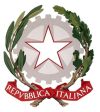 Tribunale di Ascoli PicenoGiudice Riccardo IontaIn considerazione del provvedimento n. 24/2020 del Presidente del Tribunale di Ascoli Piceno relativo alle misure inerenti l’attuale emergenza epidemiologica e allo scopo di evitare assembramenti, anche se minimi, dinanzi all’aula di udienza, si chiede ai procuratori, parti, testimoni e ausiliari quanto segue.I) evitare di attendere la chiamata del procedimento nella saletta antistante l’aula di udienza.	Per tale ragione la porta di accesso a tale saletta resterà chiusa nel corso dell’udienza.II) attendere la chiamata del procedimento quindi nella zona di corridoio, evitando di creare anche minimi assembramenti di persone.III) ciascun procedimento sarà chiamato direttamente dal Giudice e solo in quel momento sarà consentito l’ingresso in aula di udienza. IV) presentarsi nella zona di corridoio deputata all’attesa esclusivamente all’orario di chiamata del proprio procedimento.V) l’udienza sarà svolta posizionando le sedie, nei limiti del possibile, ad una distanza ragionevole. VI) la divisione dell’udienza per fasce orarie è quindi momentaneamente sospesa  e per ciascun procedimento è stabilito un orarioOrario dei procedimenti1) 2495/2019	ore 9.102) 1070/2019 	ore 9.203) 476/2019 		ore 9.304) 538/2019 		ore 9.405) 758/2019	 	ore 9.506) 704/2019 		ore 10 7) 679/2019 		ore 10.10 8) 637/2019 		ore 10.20 9) 1897/2019 	ore 10.3010) 155/2019 	ore 10.4011) 1255/2019 	ore 10.5012) 463/2019 	ore 1113) 1039/2019 	ore 11.1014) 2447 2018 	ore 11.2015) 2123 2018	ore 11.3016) 584/2019	ore 11.4017) 2407/2018	ore 11.5018) 42/2020		ore 12.1019) 2555/2018	ore 12.2020) 258/2019	ore 12.3021) 2404/2018	ore 12.4022) 2384/2018	ore 12.404 marzo 2020